Курс:     1     Группа ОП 199-2,ТМ-199-2Дисциплина ОБЖФИО преподавателя Галимзянова Э.ХПризыв на военную службу. Прохождение военной службы по призыву. Прохождение военной службы по контракту. Альтернативная гражданская службаПризыву на военную службу подлежат граждане мужского пола в возрасте от 18 до 27 лет, состоящие или обязанные состоять на воинском учете, не пребывающие в запасе и не имеющие права на освобождение от военной службы. Призыв граждан на военную службу осуществляют на основании указов Президента Российской Федерации. От призыва на военную службу освобождают граждан:• признанных негодными или ограниченно годными к военной службе по состоянию здоровья; • проходящих или прошедших военную службу в Российской Федерации; • проходящих или прошедших альтернативную гражданскую службу; • прошедших военную службу в другом государстве.Право на освобождение от, призыва на военную службу имеют граждане:• имеющие предусмотренную государственной системой аттестации ученую степень; • являющиеся сыновьями (родными братьями): • военнослужащих, погибших (умерших) в связи с исполнением ими обязанностей военной службы, и граждан, проходивших военные сборы, погибших (умерших) в связи с исполнением ими обязанностей военной службы в период прохождения военных сборов; граждан, умерших вследствие увечья (ранения, травмы, контузии) либо заболевания, полученных в связи с исполнением ими обязанностей военной службы, после увольнения с военной службы либо после отчисления с военных сборов или окончания военных сборов. Не подлежат призыву на военную службу граждане:• отбывающие наказание в виде обязательных работ, исправительных работ, ограничения свободы, ареста или лишения свободы; • имеющие неснятую или непогашенную судимость за совершение преступления; • в отношении которых ведется дознание либо предварительное следствие, или уголовное дело в отношении которых передано в суд.Отсрочку от призыва на военную службу предоставляют гражданам:• признанным в установленном Федеральным законом «О воинской обязанности и военной службе» порядке временно не годными к военной службе по состоянию здоровья (на срок до одного года); • занятым постоянным уходом за отцом, матерью, женой, родным братом, родной сестрой, дедушкой, бабушкой или усыновителем, если отсутствуют другие лица, обязанные по закону содержать указанных граждан, а также при условии, что последние не находятся на полном государственном обеспечении и нуждаются по состоянию здоровья в соответствии с заключением органа государственной службы медико-социальной экспертизы по месту жительства граждан, призываемых на военную службу, в постоянном постороннем уходе (помощи, надзоре); • имеющим ребенка, воспитываемого без матери; •являющимся опекуном (попечителем) несовершеннолетних родного брата или родной сестры при отсутствии других лиц, обязанных по закону содержать указанных граждан; • имеющим ребенка-инвалида в возрасте до трех лет; • имеющим двух и более детей; • поступившим на службу в органы внутренних дел, Государственную противопожарную службу, учреждения и органы уголовно-исполнительной системы, органы по контролю за оборотом наркотических средств и психотропных веществ, таможенные органы Российской Федерации непосредственно по окончании образовательных учреждений высшего профессионального образования указанных органов и учреждений соответственно, при наличии у них специальных званий (на время службы в этих органах и учреждениях); • имеющим ребенка и жену, срок беременности которой составляет не менее 26 недель; • избранным депутатами Государственной Думы Федерального Собрания Российской Федерации, депутатами законодательных (представительных) органов государственной власти субъектов Российской Федерации, депутатами представительных органов муниципальных образований или главами муниципальных образований и осуществляющим свои полномочия на постоянной основе (на срок полномочий в указанных органах); • зарегистрированным в соответствии с законодательством Российской Федерации о выборах и качестве кандидатов на замещаемые посредством прямых выборов должности или на членство в органах (палатах органов) государственной власти или органах местного самоуправления (на срок до дня официального опубликования (обнародования) общих результатов выборов включительно, а при досрочном выбытии — до дня выбытия включительно).Право на отсрочку от призыва на военную службу имеют граждане:• обучающиеся в очной форме обучения: -в имеющих государственную аккредитацию образовательных учреждениях среднего (полного) общего образования (на время обучения, но до достижения указанными гражданами возраста 20 лет); -в имеющих государственную аккредитацию по соответствующим направлениям подготовки (специальностям) образовательных учреждениях начального профессионального и среднего профессионального образования, если они до поступления в указанные образовательные учреждения не получили среднее (полное) общее образование (на время обучения, но не свыше нормативных сроков освоения основных образовательных программ и до достижения указанными гражданами возраста 20 лет); -в имеющих государственную аккредитацию по соответствующим направлениям подготовки (специальностям) образовательных учреждениях среднего профессионального образования, если они до поступления в указанные образовательные учреждения получили среднее (полное) общее образование и достигают призывного возраста в последний год обучения (на время обучения, но не свыше нормативных сроков освоения основных образовательных программ); -в имеющих государственную аккредитацию по соответствующим направлениям подготовки (специальностям) образовательных учреждениях высшего профессионального образования (на время обучения, но не свыше нормативных сроков освоения основных образовательных программ). Право на предусмотренную настоящим подпунктом отсрочку от призыва на военную службу сохраняется за гражданином:• продолжающим непрерывное обучение по образовательной программе следующей ступени высшего профессионального образования в том же образовательном учреждении; • получившим в период обучения академический отпуск или перешедшим в том же образовательном учреждении с одной образовательной программы на другую либо переведенным в образовательное учреждение того же уровня (отсрочка предоставляется на представленный ранее срок или может быть увеличена не более чем на год); • восстановившимся в том же образовательном учреждении (за исключением граждан, восстановившихся после отчисления за нарушение их уставов, правил внутреннего распорядка или по другим неуважительным причинам), если срок, на который гражданину была предоставлена отсрочка от призыва на военную службу для обучения в данном образовательном учреждении, не увеличивается; • получающие послевузовское профессиональное образование по очной форме обучения в имеющих государственную аккредитацию по соответствующим направлениям подготовки (специальностям) в образовательных учреждениях высшего профессионального образования или научных учреждениях, имеющих лицензию на ведение образовательной деятельности по образовательным программам послевузовского профессионального образования (на время обучения, но не свыше нормативных сроков освоения основных образовательных программ, установленных законодательными и иными нормативными правовыми актами Российской Федерации и (или) государственными образовательными стандартами для послевузовского профессионального образования, и на время защиты квалификационной работы, но не более одного года после завершения обучения по образовательной программе послевузовского профессионального образования); • граждане, которым это право предоставляется на основании указов Президента Российской Федерации. Срок военной службы для военнослужащих по призыву, не имеющих воинского звания офицера, составляет 12 месяцев. Для проведения призыва создают призывную комиссию. Ее председателем является глава местной администрации или другой представитель этой администрации, а его заместителем — районный (городской) военный комиссар или заместитель военного комиссара. В состав призывной комиссии, кроме них, входят: секретарь; врач, руководящий работой по медицинскому освидетельствованию граждан, подлежащих призыву на военную службу; представитель соответствующего органа внутренних дел; представитель соответствующего органа управления образованием; представитель соответствующего органа службы занятости населения (для рассмотрения вопросов, касающихся альтернативной гражданской службы). Призывная комиссия в отношении граждан, не пребывающих в запасе, принимает одно из следующих решений:• о призыве на военную службу; • о направлении на альтернативную гражданскую службу; • о предоставлении отсрочки от призыва на военную службу; • об освобождении от призыва на военную службу; • о зачислении в запас; • об освобождении от исполнения воинской обязанности. Признанные на медицинском освидетельствовании годными к военной службе или годными к военной службе с незначительными ограничениями подлежат призыву на военную службу. Как правило, граждан, имеющих категорию годности к военной службе с незначительными ограничениями, не направляют в военно-воздушные войска, морскую пехоту, плавающий состав ВМФ и некоторые другие части. Гражданам, признанным временно не годными к военной службе, предоставляют отсрочку от призыва для обследования и лечения на срок от 6 до 12 месяцев. Признанные ограниченно годными зачисляются в запас, и один раз в три года они подлежат освидетельствованию до достижения 2 7-летнего возраста. Признанные не годными к военной службе снимаются с воинского учета. Граждане, не пребывающие в запасе и подлежащие призыву на военную службу, обязаны явиться по повестке военного комиссариата на медицинское освидетельствование, заседание призывной комиссии или для отправки в воинскую часть для прохождения военной службы, а также находиться в военном комиссариате (военном комиссариате субъекта Российской Федерации) до отправки к месту прохождения военной службы. В случае неявки без уважительных причин по повестке военного комиссариата на мероприятия, связанные с призывом на военную службу, гражданин считается уклоняющимся от военной службы и привлекается к ответственности в соответствии с законодательством Российской Федерации. Началом военной службы для граждан, не пребывающих в запасе и призванных на службу, считают день убытия из военного комиссариата к месту службы. При зачислении в списки части им присваивают воинское звание рядовой или матрос (кроме имеющих офицерское звание). Перемещение по службе солдат, матросов, сержантов и старшин производят в зависимости от наличия свободных должностей и соответствия кандидатов этим должностям. Звание ефрейтор и старший матрос присваивают рядовым или матросам, образцово выполняющим свои обязанности, имеющим хорошие и отличные результаты в учебе и примерную воинскую дисциплину, а также при назначении на должности, для которых предусмотрены эти воинские звания. Первые сержантские и старшинские звания присваивают успешно окончившим учебные части или сдавшим испытания по установленным программам. Последующие сержантские и старшинские звания присваивают в соответствии с занимаемой должностью и в порядке поощрения. 
          Окончанием военной службы считают день, в который истекает срок военной службы. Военнослужащий в служебной деятельности руководствуется Конституцией Российской Федерации, федеральными конституционными законами, федеральными законами, общевоинскими уставами и иными нормативными правовыми актами Российской Федерации. Защита государственного суверенитета и территориальной целостности Российской Федерации, обеспечение безопасности государства, отражение вооруженного нападения, а также выполнение задач в соответствии с международными обязательствами Российской Федерации составляют существо воинского долга, который обязывает военнослужащего:• быть верным Военной присяге (обязательству), беззаветно служить народу Российской Федерации, мужественно и умело защищать Российскую Федерацию; • строго соблюдать Конституцию Российской Федерации и законы Российской Федерации, требования общевоинских уставов, беспрекословно выполнять приказы командиров (начальников); • совершенствовать воинское мастерство, содержать в постоянной готовности к применению вооружение и военную технику, беречь военное имущество; • быть дисциплинированным, бдительным, хранить государственную и военную тайну; • дорожить воинской честью и боевой славой Вооруженных Сил, своей воинской части, честью своего воинского звания и войсковым товариществом, с достоинством нести высокое звание защитника народа Российской Федерации; • соблюдать общепризнанные принципы, нормы международного права и международные договоры Российской Федерации. Военнослужащий обязан уважать честь и достоинство других военнослужащих, выручать их из опасности, помогать им словом и делом, удерживать от недостойных поступков, не допускать в отношении себя и других военнослужащих грубости и издевательства, содействовать командирам (начальникам) и старшим в поддержании порядка и дисциплины. Он должен соблюдать правила воинской вежливости, поведения, выполнения воинского приветствия, ношения военной формы одежды и знаков различия. Все перечисленные выше обязанности относятся к общим обязанностям военнослужащих, на них возлагаются также должностные и специальные обязанности. Должностные обязанности имеет каждый военнослужащий, они определяют его полномочия. Эти обязанности изложены в воинских уставах, руководствах, наставлениях, положениях, инструкциях, а также в письменных приказах командиров. При выполнении задач боевого дежурства (боевой службы), в суточном и гарнизонном нарядах, при ликвидации последствий стихийных бедствий и в других чрезвычайных обстоятельствах военнослужащие могут выполнять специальные обязанности, которые установлены законодательными актами, общевоинскими уставами и другими правовыми документами и обычно носят временный характер. Для выполнения этих обязанностей военнослужащих наделяют, как правило, дополнительными правами. Вопросы1. Какая категория граждан подлежит призыву на военную службу? 2. Какие категории граждан освобождают от призыва на военную службу? 3. В каких случаях гражданам предоставляют отсрочку от призыва на военную службу? 4. В течение какого времени проходят военную службу военнослужащие по призыву? 5. Каким документом определены и в чем заключаются общие обязанности военнослужащих? 6. Какими документами определены должностные обязанности военнослужащих? В чем они заключаются? В каких случаях военнослужащие могут выполнять специальные обязанности?Прохождение военной службы по контрактуКонтракт о прохождении военной службы, имеют право заключить:• военнослужащие, у которых заканчивается предыдущий контракт о прохождении военной службы; • военнослужащие, проходящие военную службу по призыву и прослужившие не менее 6 месяцев; • граждане, пребывающие в запасе; • граждане мужского пола, не пребывающие в запасе, окончившие государственные, муниципальные или имеющие государственную аккредитацию по соответствующим направлениям подготовки (специальностям) негосударственные образовательные учреждения высшего профессионального образования; • граждане женского пола, не пребывающие в запасе; • другие граждане в соответствии с нормативными правовыми актами Президента РФ. Первый контракт о прохождении военной службы вправе заключать граждане в возрасте от 18 до 40 лет.Сроки военной службы по контракту указаны в таблице 6. 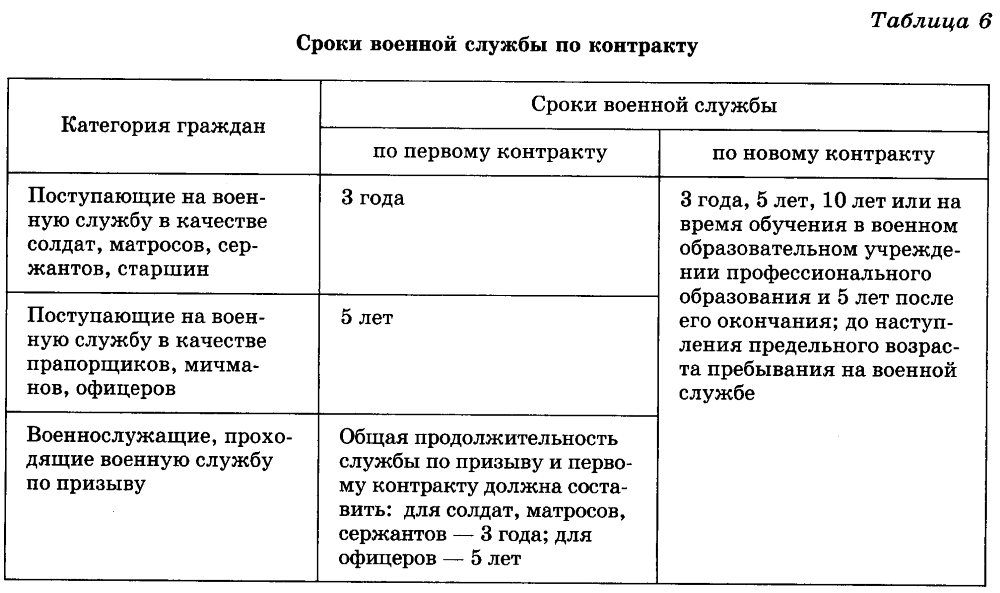 Контракт о прохождении военной службы указанные лица заключают (письменно, по типовой форме) с федеральным органом исполнительной власти, в котором предусмотрена военная служба. В контракте закрепляют следующие условиях• срок службы; • исполнение должностных и специальных обязанностей; • соблюдение прав гражданина и прав членов его семьи, включая получение социальных гарантий и компенсаций. Гражданин, поступающий на военную службу по контракту, должен соответствовать предъявленным к нему медицинским и профессионально-психологическим требованиям военной службы по конкретным военно-учетным специальностям, а также по уровню образования, профессиональной и физической подготовки. Граждане, обучающиеся в военных образовательных учреждениях профессионального образования, заключают контракт о прохождении военной службы по достижении ими 18-летного возраста, но не ранее чем через один год обучения. Лиц, отказавшихся заключить контракт о прохождении военной службы, отчисляют из названных учебных заведений и направляют для прохождения военной службы на общих основаниях. Порядок прохождения и условия военной службы для солдат, матросов, сержантов и старшин, поступивших на службу по контракту, отличны от тех, что установлены для таких же категорий военнослужащих по призыву. Началом военной службы считают день вступления в силу контракта о прохождении военной службы. Назначение на воинские должности военнослужащих по контракту производят в соответствии с имеющимися у них специальностями и воинскими званиями. Очередные воинские звания им присваивают в день истечения службы в предыдущем звании, если по занимаемой военнослужащим должности предусмотрено воинское звание, равное или более высокое, чем то, которое он получает. Срок военной службы по контракту определен условиями контракта, а общая продолжительность военной службы ограничивается предельным возрастом пребывания на службе (для всех военнослужащих, кроме генералов, адмиралов, полковников и капитанов 1-го ранга, он составляет 45 лет). Военнослужащие, заключившие контракт о прохождении военной службы, имеют право:• на служебные жилые помещения на первые 5 лет, а затем имеющие семьи — на постановку в очередь для получения жилья; • на ежемесячное денежное довольствие, а также дополнительные вознаграждения и выплаты за выслугу лет, классность, отдаленность места службы, особые условия места службы и др.; • на выплату денежной компенсации взамен положенного продовольственного пайка, а проходящим военную службу за пределами России или в районах Крайнего Севера на ежемесячный бесплатный продовольственный паек; • на вещевое довольствие и медицинское обслуживание; • на ежегодный отпуск с бесплатным проездом вместе с членами семьи в оба конца и льготное санаторно-курортное обслуживание; • на безвозмездное получение в собственность занимаемых ими и членами их семей жилых помещений в соответствии с федеральными и иными нормативными правовыми актами, за исключением жилых помещений в закрытых военных городках и служебных; • на пенсионное обеспечение (при наличии 20 лет выслуги) и единовременное пособие при увольнении; • на обязательное государственное страхование. Заключение контракта о прохождении военной службы дает возможность гражданину Российской Федерации внести личный вклад в укрепление обороноспособности Отечества, стать высококлассным специалистом, обрести надежный фундамент социальной защищенности. Вопросы1. Какие категории граждан имеют право заключить контракт о прохождении военной службы? 2. В каком возрасте граждане вправе впервые заключить контракт о прохождении военной службы? 3. Какие условия закреплены в контракте о прохождении военной службы? 4. Какие права приобретают военнослужащие, заключившие контракт о прохождении военной службы?Альтернативная гражданская служба. Альтернативная гражданская служба — особый вид трудовой деятельности в интересах общества и государства, осуществляемой гражданами взамен военной службы по призыву. Россия была первым в мире государством, которое ввело институт альтернативной службы. Освобождение от военной службы по религиозным убеждениям стало практиковаться в нашей стране еще в XVIII в. В 1762 —1763 гг. по приглашению Екатерины II в Россию из Пруссии переселились протестанты-менониты, убежденные пацифисты, проповедовавшие отказ от любых клятв (в том числе от присяги) и воинской службы. В 1787 г. императорским указом менонитам была предоставлена льгота — освобождение от военной службы.Введение в России в 1874 г. всеобщей воинской повинности вызвало массовые отказы от военной службы, особенно со стороны представителей ряда конфессий, в первую очередь протестантских. По новому указу все льготы отменялись, что повлекло за собой невиданную по размаху эмиграцию. В результате царское правительство вынуждено было пойти на компромисс. В Устав о воинской повинности были внесены изменения, согласно которым менониты, поселившиеся в Российской империи до января 1874 г., могли отбывать сроки обязательной службы во вневойсковых командах (без ношения оружия). Таким образом, они стали первыми «альтернативщиками» в истории государства, которое выполняло определенные обязательства по их содержанию: выделяло денежные средства для выплаты поденной платы рабочим, на лечение рабочих в учреждениях военного ведомства, на оплату квартир и коммунальных услуг, а также на оборудование и ремонт мастерских.На «обязанных рабочих» — так назывались первые «альтернативщики» — формально распространялись все правила призыва на военную службу, которые регулировались военно- административным законодательством. Уклонение от работ каралось по военно-уголовному законодательству.В дальнейшем льгота по освобождению от военной службы была пожалована духоборам, молоканам и последователям других сект.Однако отказы от военной службы случались не только по религиозным мотивам. В частности, в октябре 1876 г. газета «Московские ведомости» сообщала о массовом отказе ссыльных уральских казаков служить в армии. Были случаи отказа и в других социальных слоях.После 1917 г. Россия стала одной из первых стран, признавших право своих граждан на отказ от военной службы по соображениям совести. 4 января 1919 г. был издан декрет «Об освобождении от воинской повинности по религиозным убеждениям». Согласно этому документу граждане, чья вера не позволяла держать в руках оружие, могли нести альтернативную службу в госпиталях либо заниматься другой общественно полезной работой, также предусматривалась возможность полного освобождения от военной службы. Декрет 1919 г. стал первым законодательным актом Советской республики в этом направлении. Приняв его, Россия заслужила положительные отзывы мирового сообщества. Летом 1923 г. был принят Гражданский процессуальный кодекс РСФСР, в котором содержалась специальная глава — «Об освобождении от военной службы по религиозным убеждениям», регулирующая порядок судебного производства по этому вопросу. Судебные эксперты скрупулезно определяли, действительно ли человек придерживается религиозных взглядов, которые могут освободить его от военной службы, а также какую именно работу назначить в качестве альтернативной. В январе 1925 г. появился Закон «Об обязательной военной службе». Круг лиц, имевших право на отказ от военной службы, был значительно сужен. Полное освобождение призывника от военной службы, как было ранее, исключалось. Институт альтернативной службы просуществовал в СССР до 1939 г. И только к концу XX в. Россия вновь возвратилась к этому вопросу. В 1993 г. в принятой всенародным голосованием Конституции РФ было закреплено право граждан на замену военной службы альтернативной гражданской (ст. 59, п. 3). И в этом же 1993 г. в России появились первые «альтернативщики», правда немецкие. Они ухаживали за пожилыми людьми — жертвами сталинских репрессий.В понятие «альтернативная гражданская служба» (АГС) заложено две основные цели: конституционная защита прав граждан и обеспечение достойного существования социально уязвимым слоям населения. Правовой основой альтернативной службы являются, как уже сказано выше, Конституция Российской Федерации, федеральные конституционные законы, основной из которых — Федеральный закон «Об альтернативной гражданской службе» № 113 ФЗ от 25 июля 2002 г., другие нормативно-правовые акты РФ, общепризнанные принципы и нормы международного права и международные договоры Российской Федерации. В Федеральном законе от 25 июля 2002 г. указывается, что право на замену военной службы по призыву альтернативной гражданской службой признается:если несение военной службы противоречит убеждениям или вероисповеданию гражданина;если он относится к коренному малочисленному народу, ведет традиционный образ жизни, осуществляет традиционное хозяйствование и занимается традиционными промыслами.На альтернативную гражданскую службу могут быть направлены граждане мужского пола в возрасте от 18 до 27 лет, которые не пребывают в запасе. При этом они должны иметь право на замену военной службы по призыву альтернативной гражданской службой (см. выше). Указанные лица должны лично подать заявление в военный комиссариат о желании заменить военную службу по призыву альтернативной гражданской. В отношении этих лиц принимается соответствующее решение призывной комиссией района, или города без районного деления, или иного муниципального образования. На альтернативную гражданскую службу не направляются граждане, которые в соответствии с Федеральным законом «О воинской обязанности и военной службе» имеют основания для освобождения от призыва, не подлежат призыву или имеют основания для предоставления отсрочки от призыва на военную службу. В своем заявлении гражданин должен указать причины и обстоятельства, побудившие его ходатайствовать о замене, и обосновать, что несение военной службы противоречит его убеждениям или вероисповеданию.К заявлению прилагаются автобиография и характеристика с места работы/учебы гражданина. Для доказательства своих доводов гражданин может приложить к заявлению другие документы, а также указать лиц, которые согласны поддержать его. Военный комиссариат выдает гражданину документ, подтверждающий регистрацию заявления. Заявление рассматривается на заседании призывной комиссии только в присутствии его подателя. О времени и месте проведения заседания призывной комиссии гражданин извещается заблаговременно.В законе указывается, что призывная комиссия рассматривает доводы гражданина о том, что несение военной службы противоречит его убеждениям или вероисповеданию, на следующих основаниях:выступления на заседании призывной комиссии гражданина, а также лиц, которые согласились подтвердить достоверность его доводов;анализ документов, представленных гражданином;анализ дополнительных материалов, полученных призывной комиссией.По итогам рассмотрения заявления призывная комиссия выносит заключение о замене военной службы по призыву альтернативной гражданской службой либо принимает мотивированное решение об отказе. Заключение комиссии должно быть вынесено в месячный срок со дня окончания срока подачи заявления в военный комиссариат. При необходимости запроса призывной комиссией дополнительных материалов срок вынесения заключения может быть продлен председателем призывной комиссии, но не более чем на один месяц. Решение принимается простым большинством голосов при участии в заседании не менее двух третей членов призывной комиссии и объявляется гражданину, в отношении которого оно принято. На руки гражданину в трехдневный срок выдается копия заключения. Гражданину может быть отказано в замене военной службы по призыву альтернативной гражданской службой в случаях, если:он нарушил срок или порядок подачи заявления;представленные документы и другие данные не соответствуют доводам гражданина о том, что несение военной службы противоречит его убеждениям или вероисповеданию;в заявлении о замене военной службы по призыву альтернативной гражданской службой и прилагаемых к нему документах указаны заведомо ложные сведения;гражданин дважды вызывался на заседания призывной комиссии и не являлся на них без уважительной причины;ранее ему была предоставлена возможность пройти альтернативную гражданскую службу, но он от нее уклонился.Уважительными причинами неявки на заседание призывной комиссии (при условии документального подтверждения причин неявки) являются:заболевания или увечья (травмы), связанные с утратой трудоспособноститяжелое состояние здоровья близких родственников (отца, матери, жены, детей, родного брата, родной сестры, дедушки, бабушки или усыновителя) либо участие в похоронах указанных лиц;препятствие, возникшее в результате действия непреодолимой силы, или иные обстоятельства, не зависящие от воли гражданина.Призывная комиссия может признать уважительными и иные причины. Решения комиссии гражданин может оспорить в суде. Гражданин, в отношении которого призывной комиссией принято решение об отказе в замене военной службы по призыву альтернативной гражданской, подлежит призыву на военную службу в соответствии с Федеральным законом «О воинской обязанности и военной службе». Направление граждан на альтернативную гражданскую службу включает кроме указанных выше условий:явку на медицинское освидетельствование и на заседание призывной комиссии для принятия решения о направлении на альтернативную гражданскую службу;явку в военный комиссариат и получение предписания с указанием места прохождения альтернативной гражданской службы.На мероприятия, связанные с направлением на альтернативную гражданскую службу, граждане вызываются повестками военного комиссариата. Направление граждан на альтернативную гражданскую службу организует глава органа местного самоуправления совместно с военным комиссаром и осуществляет призывная комиссия.К месту прохождения альтернативной гражданской службы гражданина направляет военный комиссар согласно плану специально уполномоченного федерального органа исполнительной власти и в соответствии с решением призывной комиссии.Гражданин, направляемый на альтернативную гражданскую службу, обязан явиться в военный комиссариат в срок, указанный в повестке, и получить под расписку предписание для убытия к месту прохождения службы. Работодатель, к которому прибывает гражданин, обязан заключить с ним срочный трудовой договор на период прохождения альтернативной гражданской службы и в трехдневный срок уведомить об этом военный комиссариат, а также федеральный орган исполнительной власти или орган исполнительной власти субъекта Российской Федерации, которому подведомственна организация. Трудовая деятельность граждан, проходящая альтернативную гражданскую службу, определяется Трудовым кодексом РФ с учетом особенностей, предусмотренных в Законе «Об альтернативной службе». По решению федеральных органов исполнительной власти или органов исполнительной власти субъектов РФ в пределах их компетенции граждане, проходящие альтернативную гражданскую службу, могут привлекаться к ликвидации последствий стихийных бедствий, катастроф и иных чрезвычайных ситуаций на территории Федерации.Гражданину, проходящему альтернативную службу, предоставляются отпуска в порядке, установленном Трудовым кодексом РФ. Продолжительность ежегодного оплачиваемого отпуска и возможного отпуска без сохранения заработной платы увеличивается на количество календарных дней, необходимых для проезда к месту использования отпуска и обратно. Закон определяет сроки прохождения альтернативной гражданской службы. Согласно пункту 1 статьи 5 срок альтернативной службы превышает установленный Федеральным законом «О воинской обязанности и военной службе» (с 1 января 2008 г. — один год) в 1,75 раза, если служба проходит в гражданских учреждениях, и согласно пункту 2 статьи 5 — в 1,5 раза, если служба проходит в организациях Вооруженных сил РФ, других войск, воинских формирований и органов. На текущий момент (с 1 января 2008 г.) — это 21 месяц и 18 месяцев соответственно. Как правило, служба проходит за пределами территории постоянного проживания несущих службу граждан (экстерриториальный принцип).Вопросы для самоконтроля1. Дайте определение альтернативной гражданской службы.2. Каковы исторические традиции организации альтернативной гражданской службы в России?3. Что составляет правовую основу альтернативной гражданской службы в России?4. Кто имеет право на прохождение альтернативной гражданской службы?5. В каких случаях может быть отказано в прохождении альтернативной гражданской службы?6. Каков порядок прохождения альтернативной гражданской службы?7.Каковы сроки альтернативной гражданской службы? Задание ознакомиться с лекцией и ответить на контрольные вопросы. Ответы отправлять на электронную почту enzhe_58@mail.ru